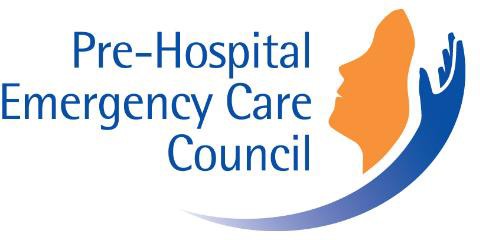 PRE-HOSPITAL EMERGENCY CARE COUNCILREQUEST FOR TENDERReview of Existing Pre-Hospital Emergency Care Research in Ireland11 November 2021ContentsPage iREQUEST FOR TENDER DOCUMENTPrivate and confidential Date: 11 November 2021 Dear,Request for Tender (RFT) A review of existing research in pre-hospital emergency care in Ireland.Closing Date for Return of RFT:         5pm December 10th 2021I am pleased to advise that the Pre-Hospital Emergency Care Council (“PHECC”) wishes to invite you to tender for the above-mentioned requirement. Please complete and submit this Tender Document together with full costings and other relevant information to the officer named below by the above closing date.For more information about PHECC please visit www.phecit.ie. For further information regarding this quotation document please contact us by email only as detailed above.Sincerely,Brendan Cawley, Research Committee, Pre-Hospital Emergency Care Council2nd Floor, Beech House,Millennium Park,Naas Co Kildare, W91 TK7NINSTRUCTIONS TO TENDERERSPurposeThe purpose of this Request for Tender (RFT) is to obtain responses for the provision of the goods or services as detailed in the specification.ConfidentialityAll information supplied in connection with this RFT shall be regarded as confidential and by submitting an offer, the Tenderer agrees to be bound by the obligation to preserve the confidentiality of all such information. Tenderers shall not discuss the content of this RFT or the tender they intend to make other than with professional advisers or joint bidders who need to be consulted. Tenderers shall not be canvassed for acceptance or discussed with the media or any other Tenderer or member of PHECC.Contract Terms and ConditionsPHECC’s Standard Conditions of Purchase are applicable to this RFT and will be binding on any contract entered with your organisation. These are attached at Appendix 1.CompletionTenders must be fully completed prior to submission. PHECC will not reimburse any costs associated with providing a tender.Queries and ClarificationsAll queries relating to this RFT must be issued by email to the same address as provided in the submission details below. If relevant, a response may be issued to all Tenderers. Where appropriate, PHECC may choose to amalgamate queries.ReferencesTenderers are requested to nominate two current clients as referees to include contact names and phone numbers. These should be appropriate, relative to the size and scope of the services or works detailed within this RFT.OffersTenders must be unconditional offers. Qualified tenders may be rejected at the sole discretion of PHECC and the decision will be final. Offers must remain open for acceptance for 90 days from the closing date for receipt of offers. Tenderers are to ensure that all necessary documents and information are enclosed, and any incomplete tenders may be rejected at the sole discretion of PHECC and the decision will be final.Tax and InsurancePrior to the award of any contract arising out of this RFT the successful Tenderer shall be required to supply its Tax Clearance Certificate and Tax Reference Number to facilitate online verification of its tax status. The Tenderer acknowledges and agrees that PHECC has its permission to verify its tax status online.(Please note that PHECC will be withholding 20% PSWT prior to payment of any invoices. Refer to Professional Services Withholding Tax for more details).Quantities, Values and CommitmentEstimated annual requirements where stated within the documentation are intended for guidance only and cannot be guaranteed. These figures are estimated quantities per annum based on past usage.VATThe amount of tax chargeable shall not be included in the prices quoted. The Tenderer is required to state the product price and all allowable discounts or surcharges. The percentage and amount of Value Added Tax shall, if chargeable, be shown on invoices in accordance with prevailing law.PeriodShould a successful bidder be determined, this RFT may result in the award of a contract for the period stated below. If no period is stated, then the period is not relevant to the contract. Such dates may be extended in accordance with PHECC Standard Conditions of Purchase.Period is for three months duration from date awarded with an option to extend up to 30 days.InformationInformation provided to Tenderers by PHECC is for general guidance in the preparation of the RFT only. Tenderers must satisfy themselves as to the accuracy of any such information and no responsibility is accepted by PHECC for any loss or damage of whatever kind and howsoever caused arising from the use by Tenderers of such information. PHECC reserves the right to update or amend any information provided to Tenderers at any time before the tender deadline.No obligationsThis RFT does not constitute an offer and PHECC does not undertake to accept any tender or offer. PHECC reserves the right to accept any part of any tender or offer.RFT TimetableThe timetable below is for guidance only and PHECC reserve the right to amend this timetable at any time at their sole discretion.Submission Address & Contact DetailsEvaluation CriteriaThe Contract will be awarded based on the most economically advantageous tender. In assessing tenders, the evaluation may be based on a single criterion. Evaluation may also be completed based on a price fixed by PHECC. Criteria and evaluation methodology used will be at the absolute discretion and judgement of PHECC.For this RFT evaluation will be on the following basis set out below:The Quality criteria are as set out below:Requirements and SpecificationsAs the statutory body for development of standards in Pre-hospital Emergency Care, the PHECC Research Committee wish to engage a supplier to; design, create and establish a strategy and policy for a clear direction for pre-hospital emergency care research (in Ireland).Requirements:The following are the essential and competency requirements for the successful tenderer:Essential:An understanding of Pre-Hospital Emergency Care/Paramedicine.Experience of having carried out a scoping review.Project management experience.RELEVANT PHECC REFERENCES (HYPERLINKS INCLUDED)https://www.phecit.ie/https://www.phecit.ie/PHECC/What_we_do/Council/Strategic_plans/PHECC/What_we_do/Council/Strategic_Plans/StrategicPlans.aspx?hkey=36990890-064d-4675-ba02-5d2dda59c446TENDEROverview2.1.1 The remainder of this document is to be completed by the Tenderer. The document is to be returned as a whole document including any requested information. Please note that only the information requested will be considered. Brochures or other promoted material submitted will not be considered in any assessment.PricesPlease complete the following Price Schedule based on the key deliverables:Initial discussion meeting with PHECC personnel is required.Scoping review of existing and ongoing research projects in pre-hospital emergency care in Ireland.Identification of areas of existing research conducted within the last 10 years.Development of a summary document outlining existing and ongoing research.Project update and engagement meeting with the Committee.Project update with the Programme Manager as required.Provide final draft copies of key documents (as agreed).Tenderer Contact Details2.3.1 Tenderers should complete the table below.	This contact must have the appropriate authority to make commitments on behalf of your organisation.Details of RefereesMethod Statements2.5.1 Please provide full details of how you will undertake/deliver the requirement as set out at 1.17 – Specification (above) using NO MORE than 4 sides of A4. Marketing brochures will not be accepted nor considered.APPENDIX 1 – STANDARD CONDITION OF PURCHASE – SEE ACCOMPANYING DOCUMENTDECLARATION AS TO PERSONAL CIRCUMSTANCES OF TENDERERTo be completed by the TendererDECLARATION AS TO PERSONAL CIRCUMSTANCES OF TENDERERRe: Request for Tenders for the Provision of the review and revision of PHECC recognition of professional qualifications policies and proceduresNAME:ADDRESS:I, , [insert name of Declarant] having been duly authorised by [insert name of entity], sincerely declare that  [insert name of entity] itself or any person who has is a member of the administrative, management or supervisory body of [insert name of entity] or has powers of representation, decision or control in [insert name of entity]:Has never been the subject of a conviction for participation in a criminal organisation, as defined in Article 2 of Council Framework Decision 2008/841/JHA.Has never been the subject of a conviction for corruption, as defined in Article 3 of the Convention on the fight against corruption involving officials of the European Communities or officials of Member States of the European Union and Article 2(1) of Council Framework Decision 2003/568/JHA as well as corruption as defined in the national law of the Contracting Authority or [insert name of entity].Has never been the subject of a conviction for fraud within the meaning of Article 1 of theConvention on the protection of the European Communities’ financial interests.Has never been the subject of a conviction for terrorist offences or offences linked to terrorist activities, as defined in Articles 1 and 3 of Council Framework Decision 2002/475/JHA respectively, or for inciting or aiding or abetting or attempting to commit an offence, as referred to in Article 4 of that Framework Decision.Has never been subject of a conviction for money laundering or terrorists financing, as defined in Article 1 of Directive 2005/60/EC of the European Parliament and of the Council.Has never been the subject of conviction for child labour and other form of trafficking in human beings as defined in Article 2 of Directive 2011/36/EU of the European Parliament and of the Council.Is not in breach of its obligations relating to the payment of taxes or social security contributions.Has, in the performance of all public contracts, complied with applicable obligations in the field of environmental, social and labour law that apply at the place where the works are carried out or the services provided, that have been established by EU law, national law,collective agreements or by international, environmental, social and labour law.Is not bankrupt or the subject of insolvency or winding-up proceedings, its assets are not being administered by a liquidator or by the court, it is not in an arrangement with creditors, its business activities are not suspended nor is it in any analogous situation arising from a similar procedure under national laws and regulations.Is not guilty of grave professional misconduct.Has not entered into agreements with other economic operators aimed at distorting competition.Is not aware of any conflict of interest due to its participation in the Competition.Is not guilty of serious misrepresentation in the information provided for this Competition; andHas not undertaken to unduly influence the decision-making process of the Contracting Authority in respect of the Competition nor obtain confidential information that may confer upon its undue advantages in respect of the Competition; or negligently provided misleading information that may have a material influence on decisions concerning exclusion, selection or award.I understand and acknowledge that the provision of inaccurate or misleading information in this declaration may lead to my business/firm/company/partnership being excluded from participation in this or future tenders, and I make this solemn declaration conscientiously believing the same to be true and by virtue of the Statutory Declarations Act, 1938. This declaration is made for the benefit of the Contracting Authority.Signature of DeclarantName of Declarant in print or block capitalsSignature of PHECCPre-Hospital Emergency Care CouncilActivityDate (Guide only)Tender IssuedNovember 11th 2021Deadline for Clarification QuestionsDecember 3rd 2021Deadline for Return of TenderDecember 10th 2021 @ 5pm Contract to be AwardedDecember 16th 2021Contract Date/Goods Required by (approximate)April 2022Name:Pre-Hospital Emergency Care CouncilAddress:2nd Floor, Beech House Millennium Park, Naas W91 TK7NEmail:b.cawley@phecc.ieOfficer responsible:Brendan Cawley%Price40Quality60Total100Quality criteria60%Qualifications20%Proven Experience20%Project Plan10%Ability to meet timeline10%Specification/Scope of ServicesSpecification/Scope of ServicesItem/Service Description To carry out a review of existing research in pre-hospital emergency care in Ireland.Key DeliverablesInitial discussion meeting with PHECC personnel is required.Scoping review of existing and ongoing research projects in pre-hospital emergency care in Ireland.Identification of areas of existing research conducted within the last 10 years.Development of a summary document outlining existing and ongoing research.Project update and engagement meeting with the Committee.Project update with the Programme Manager as required.Provide final draft copies of key documents (as agreed).Date for Delivery of Goods/Services CompletionPeriod is for four months duration from the date awarded with an option to extend up to 60 days.Company NameAddressEircode/PostcodeCompany Registration No. (if applicable)TelephoneFacsimileEmailOrders to be sent to (if different from above)Main ContactAccount DirectorAccount ExecutiveOther RepresentativeReferee 1Referee 1Company NameAddressEircode/PostcodeTelephoneContact NameDesignationLength of relationshipIndication of nature of contractIndication of value of contract